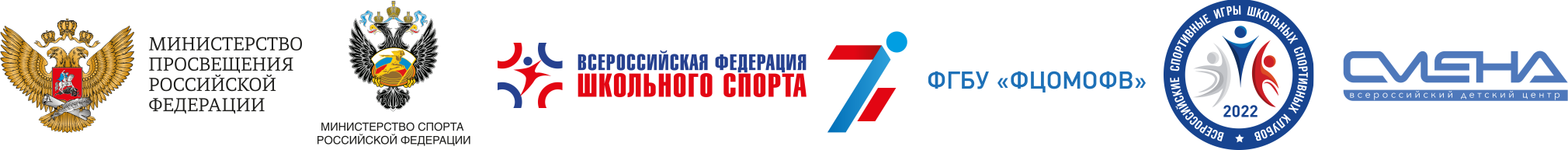 ПРЕСС-РЕЛИЗ27.04.2022 г.Краснодарский край, Анапский р-н, п. СуккоВ «Смене» открылись Всероссийские соревнования школьных спортивных клубовВ «Смене» стартовал финальный этап Всероссийских спортивных игр школьных спортивных клубов. Соревнования продлятся три недели. В них примут участие 900 ребят из 57 регионов России. В «Смене» начались Всероссийские спортивные игры школьных спортивных клубов. Это четвертый, финальный этап соревнований, в котором принимают участие команды-победители региональных состязаний.  Торжественная церемония открытия прошла 27 апреля. Участников соревнований приветствовали директор Федерального центра организационно-методического обеспечения физического воспитания Николай Федченко, директор ВДЦ «Смена» Игорь Журавлев, начальник Военного инновационного технополиса «ЭРА», генерал-майор Дмитрий Горбатенко, заместитель руководителя ГБУ «Центр развития физической культуры и спорта системы образования» Краснодарского края Мария Шарова,  председатель Совета муниципального образования город-курорт Анапа Леонид Красноруцкий. «От имени Министерства просвещения Российской Федерации приветствую финалистов Всероссийских спортивных игр школьных спортивных клубов. Именно вы — молодые, спортивные, целеустремленные, по праву представляете свои регионы на этих состязаниях. Желаю вам успехов на этом пути! Не отступайте от намеченных целей, верьте в себя, стремитесь к победе. И пусть ваши мечты сбываются», – обратился в приветственном адресе к участникам соревнований Первый заместитель Министра просвещения Российской Федерации Александр Бугаев.Продолжил церемонию открытия Парад флагов.  Команды вынесли знамена своих регионов и прошагали по главному стадиону Всероссийского детского центра «Смена».«Всероссийские спортивные игры школьных спортивных клубов в «Смене» проходят уже в третий раз. Для нас проводить такие соревнования — это честь и большая ответственность. Мы благодарим за поддержку всех организаторов соревнований. А участникам финального этапа игр желаем захватывающей борьбы, личных рекордов и ярких командных побед», – пожелал ребятам директор ВДЦ «Смена» Игорь Журавлев.Успехов юным спортсменам пожелала и Президент Всероссийской федерации школьного спорта, трехкратная олимпийская чемпионка Ирина Роднина. «Сегодня игры ШСК — это не только спортивные соревнования, но и уникальное мероприятие, участники которого могут проявить себя в творческих инициативах, а также получить уникальный опыт общения со сверстниками в дружеской атмосфере. Уверена, что игры школьных спортивных клубов будут способствовать дальнейшему вовлечению подростков в занятия физической культурной и спортом,  а также выступят эффективной площадкой для реализации идей по развитию массового спорта», – подчеркнула она в приветственном адресе. Под гимн Российской Федерации прошла церемония подъема Государственного флага России, в которой приняли участие карабинеры «Церемониального отряда «Честь имею!» имени полного кавалера Георгиевского креста Лазаря Заболотнего». Право поднять флаг «Всероссийских спортивных игр Школьных спортивных клубов» предоставили победителю соревнований 2021 года — команде Чувашской Республики.   «Участие в спортивных состязаниях — это заявка на новые победы и достижения в сфере детского и юношеского спорта. Желаю участникам новых достойных наград. Пусть спорт укрепит здоровье, подарит радость и новые эмоции», – отметила в приветственном адресе Министр образования, науки и молодежной политики Краснодарского края Елена Воробьева.Начальник Военного инновационного Технополиса «ЭРА», генерал-майор Дмитрий Горбатенко пожелал всем участникам соревнований спортивных и личных достижений, крепкого командного духа, бодрости, неустанной воли к победе, крепкого здоровья и благополучия.Оценивать соревнования честно и беспристрастно от имени судейской коллегии, пообещал главный судья соревнований, судья Всероссийской категории, отличник физической культуры и спорта Российской Федерации Вячеслав Виноградов. От имени юных спортсменов торжественную клятву уважать и соблюдать правила игр и соревноваться в истинно спортивном духе произнес призер городских соревнований по самбо и дзюдо Руслан Капитонов из Костромской области.  Бороться за призовые места школьники начнут уже завтра. В спортивную программу игр вошли бадминтон, баскетбол (дисциплина  3х3), легкая атлетика (эстафета 4х100), настольный теннис, плавание, самбо, футбол (дисциплина 6х6). Творческая часть соревнований состоит из домашнего видеозадания, интеллектуальной игры «Брейн-ринг» и фотоконкурс «История наших игр», где команды представят фотоархивы о жизни своих школьных спортивных клубов. Победителей соревнований определят в командном (юноши и девушки) и общекомандном зачетах 14 мая. Команды-призеры получат дипломы, кубки и памятные призы. Имена победителей будут внесены в Государственный информационный ресурс о детях, проявивших выдающиеся способности, образовательного фонда «Талант и успех». Кроме соревнований ребят ждет насыщенная культурная и образовательная программа: встречи с победителями соревнований всероссийского и международного уровня, мастер-классы от опытных спортсменов, профориентационные экскурсии и знакомство с традициями Всероссийского детского центра «Смена».Всероссийские спортивные игры школьных спортивных клубов — ежегодные соревнования, в которых принимают участие команды со всей страны.  Цель соревнований — укрепление здоровья, вовлечение подростков в систематические занятия физической культурой, пропаганда здорового образа жизни, гражданское и патриотическое воспитание молодежи. Организаторы соревнований: Министерство просвещения РФ, Министерство спорта РФ, Всероссийская федерация школьного спорта, Федеральный центр организационно-методического обеспечения физического воспитания, ВДЦ «Смена». Церемонию открытия Всероссийских спортивных игр школьных спортивных клубов можно посмотреть на официальной странице ВДЦ «Смена» ВКонтакте (https://vk.com/smena__camp). 